POLICY TITLE
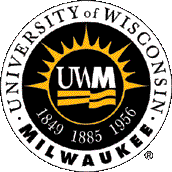 No:_______Authority:									Date:_____________Initiator:Responsible Party:
PurposePolicyIII.	DefinitionsIV.	ProceduresV.	Contact InformationVI.	Forms